CRONOGRAMA DE ACTIVIDADES 1° básico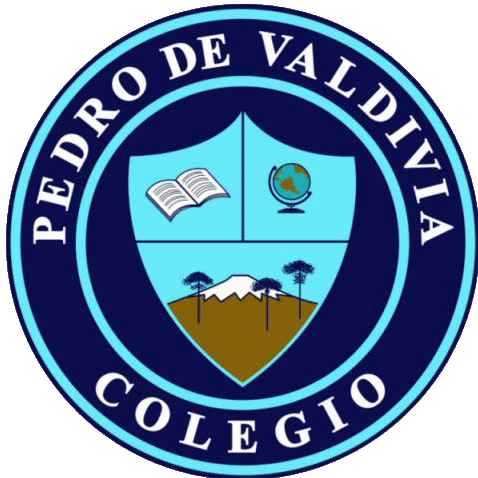 UNIDAD Nº 2“My body – Mi cuerpo.”DOCENTE: Víctor AlvaradoFono: +56952090467Mail: alvaradovict@gmail.comCURSO O NIVEL:  1° básicoASIGNATURA: InglésSEMANA /FECHAOBJETIVOACTIVIDADESADECUACIÓN  PROYECTO INTEGRACIÓN RECURSOFECHA ENTREGA 25 – 29 de mayoRetroalimentar evaluación formativa 2Retroalimentación formativa 2 -Se realizara un trabajo cooperativo con el docente de asignatura para realizar la retroalimentación de la evaluación.Imágenes TeléfonoComputador29 de mayo01 – 05 de junioIdentificar las principales partes delcuerpo en inglés, relacionándolas condistintos movimientosLibro de actividades:  Pág. 18 – Actv. 6Colorea los rostros de acuerdo con lo señalado:Niño: Mis ojos son negros y mi cabello rojoNiña: Mis ojos son azules y mi cabello negroLibro de actividades:  Pág. 18 – Actv. 7Completa de acuerdo con tu rostro (color) My eyes are/ Mis ojos sonMy hair is/ Mi cabello es-Se sugiere dos videos de los colores y partes del cuerpo (rostro).- Se realiza video explicativo de las actividades a realizar en el libro de actividades de inglés.Libro del estudiante Video de los colores en: https://www.youtube.com/watch?v=c6BVOQfgMP8Video de las partes del rostro: https://www.youtube.com/watch?v=3SjyEPhc-Tk05 de junio08 – 12 de junioIdentificar las principales partes delcuerpo en inglés, relacionándolas condistintos movimientosLibro de actividades:  Pág. 18 – Actv. 8Dibújate y coloreaLibro de estudiante pág. 26 – 27 Juega. Realiza las acciones señaladasSe realiza video explicativo de las actividades a realizar en el libro de actividades de inglés.Libro del estudiante Libro de actividades12 de junio15 – 19 de junioIdentificar vocabulario unidadEvaluación sumativaSe entregara una orientación para desarrollar la evaluación.  Y además adaptación de la evaluación es necesarioEvaluación sumativa19 de junio22 – 26 de junioRetroalimentar evaluación sumativa 2 Retroalimentación sumativaSe realizara un trabajo cooperativo con el docente de asignatura para realizar la retroalimentación de la evaluación.Imágenes TeléfonoComputador26 de junio